 IMHA Board of Directors Meeting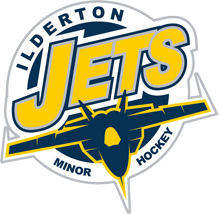 				August 29, 2017				MINUTES – Approved Oct. 10, 2017Board Members in AttendanceBrian Heessels				             Sue LidbetterJohn Guy Urbshott				Chris DixonPaul Walkom					Grant McNairRandy Sheaves				Jason BearScott York					Mark SchramTichelle Schram				Brian BrownMike Harding					Josh KenneyGuests – N. Boyd, D. Turner, J. Turner, H. McLean, B. Carmicheal	1.  MH made a motion to begin the meeting.  2nd by SY.  Carried 2. Introductions of the board members to our guests were made.3. A discussion took place regarding questions or concerns raised regarding the decision of the Board to post-pone appointment of the head coach for the novice shamrock team and the player selection and evaluation committee for the tryouts.   Guests were provided with an opportunity to seek clarification of the formal response from the Board and the process established for moving forward with selection of the team and appointment of the Head Coach.   At the conclusion of the discussion, guests were provided with the opportunity to leave the meeting.     4.  RS made a motion to accept the minutes with amendments.  2nd by PW.  Carried. 2. MH has received mixed reviews on this year’s Pre- season Power skating sessions.  Some people are looking for something faster pace, with our own members running the sessions, as Robbie Drummond has not been in attendance at some of the sessions.  People were frustrated with last minute change of dates.  Good feedback received on the small group size.   SL suggested a cancelation fee attached, as there is presently no system.  ACTION – MH will put forth recommendations for the 2018 Pre-season development.3. MH - feedback from the Initiation program has been awesome. He has also received great feedback from the Lucan Minor Hockey, who are also impressed with our system.  Having the introduction night for the first year parents was really helpful, as we were able to give clarification and answer questions in advance.  This should be a yearly event.  4. JB made a motion that JB attend the Bantam Shamrock Boys selection committee and RS attend the PeeWee Shamrock Boys Selection Committee.  JGU 2nd.  Carried 5. CD made a motion to alter the PeeWee Boys Shamrock Selection committee to remove Bob Curtis and include Jeremy Powers.  2nd MH.  Carried. 6. SL made a motion to alter the Midget Boys Shamrock Selection Committee and remove RA and replace with GM. CD 2nd.  Carried. 7. MH made a motion that Jeff Atchison, Bill Stevenson, Jake Riley and Rob Drummond are on the Novice Boys Shamrock Selection Committee.   2nd by BB.  Carried.   8. PW made a motion that SY will be the board member for the Novice Boys Shamrock selection committee.  2nd by MH.  Carried. 9. PW made a motion that 2 remaining Novice Coaching applicants provide independent evaluations of the tryouts and give to the selection committee.  These evaluations will be bought to the board if there are any discrepancies. – 2nd by RS.  Carried.   ACTION – SY will notify the potential coaches of this process. 10. MH made a motion to accept the following numbers for each team. PW 2nd. Carried. Midget Rep. girls – 17 skatersBantam girls – no tryoutsPeeWee girls – no tryoutsAtom girls – Rep team – 12  Novice girls – Rep team – 10 Midget Boys Rep – 13 Bantam Boys Rep– 13 or 14 PeeWee Boys Rep – 10-12 Atom Boys Rep– 12 or 13 Novice Boys Rep – 13 21. RA via email shared that gates fees will be charged during tryout games. 22. MS – The Coaches meeting will be held on Thursday, Sept. 21 at 7:00.  ACTION – MS will post on the IMHA website 23. MH has not heard back from Snipe Academy regarding an open house for IMHA.  ACTION - He will confirm date at the next meeting 24. TS – The Vulnerable Section Police checks are valid for 3 years.  The process and all documents needed will be shared at the coaches meeting and then posted onto the website. 25. RS made a motion for the treasurer to purchase an XL ink and printer paper to print off our financial documents.  SY to 2nd.  Carried. 26. RS made a motion for the following cheques to be approved:  2nd.PW. Carried.MMC $1495.42 (Rink Logo's)MMC $678.00 (Cage Rental)Keyline Industrial Ltd. $646.56 (Safety Kits)Registration Refund $625    27. RS – For members that purchase yearly passes, they will now receive a receipt at the gate.  This receipt book will remain in the cash box for whoever purchases their pass there.28. C D – The new Tim Hortons jerseys have not arrived yet. 29. JB – The next LM meeting will be held on Tuesday, Sept. 5.  It will be determined then if they are hiring a scheduler or not. 30. JK – Pete Sports have been confirmed to attend picture day with a sales flyer being shared in advance.  ACTION – JK to put date of picture day on website. 31. MS – will be putting a request for AE and LM coaches on the IMHA website.32. SL – has received a request for release of an IMHA player to play hockey in Mt. Brydge’s.   JB made a motion to allow release.  2nd by GM.  Carried.  ACTION – BH will send email stating the release will be coming when our president returns from holidays.33. SY – a reminder will be posted onto the IMHA that the Gender Awareness Course is required for all bench staff and board members by Sept. 30th. 34. SY – shared that the alliance interlock league fell through, as the Alliance teams backed out due to gate fees.  35. SY – the Midget A, Chatham Kent team will be joining the shamrock league for 1 year playing double B teams 36. The following meetings have been scheduled:- Thursday, Sept. 14 at 10:00 pm to approve Atom and PeeWee Shamrock teams. - Friday, Sept. 15 at 8:00 to approve the Bantam, Midget and Novice Shamrock teams- Tuesday, Sept. 19 at 8:00 to approve Atom and PeeWee AE teams, the girls’ teams, and to determine potential LM coaches 40. JK made a motion to adjourn the meeting.  2nd by PW.  Carried. 